Муниципальное казенное учреждение дополнительного образования «Детская школа искусств» с. Кунашак Кунашакского районаДОПОЛНИТЕЛЬНАЯ   ПРЕДПРОФЕССИОНАЛЬНАЯОБЩЕОБРАЗОВАТЕЛЬНАЯ ПРОГРАММА В ОБЛАСТИ МУЗЫКАЛЬНОГО ИСКУССТВА   «ФОРТЕПИАНО» ПРОГРАММА УЧЕБНОГО ПРЕДМЕТА АНСАМБЛЬ (8 -летний срок обучения)с. Кунашак 2021г.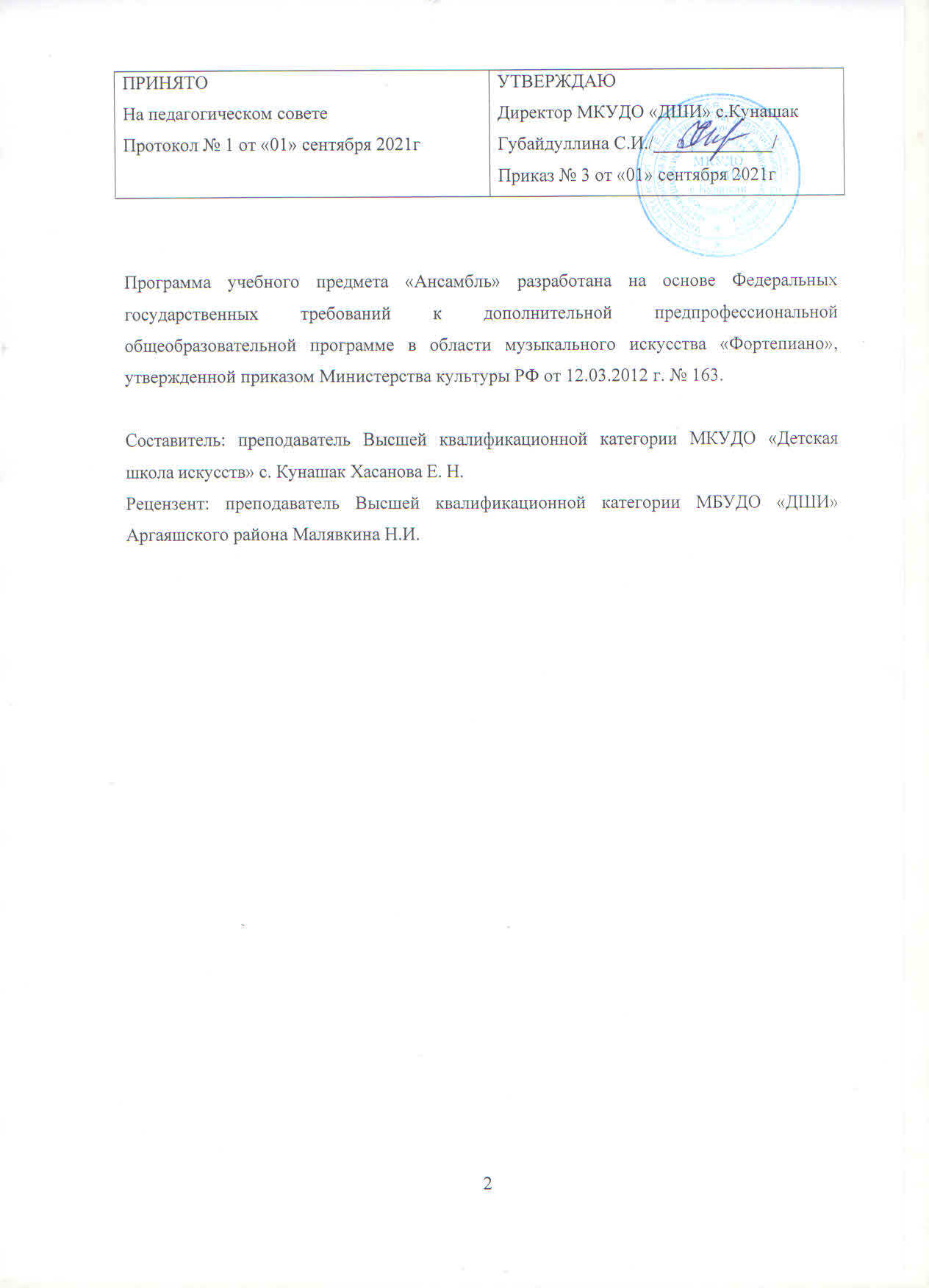 СОДЕРЖАНИЕПОЯСНИТЕЛЬНАЯ ЗАПИСКАПрограмма «Ансамбль» составлена на основе и в соответствие с Федеральными государственными требованиями к минимуму содержания, структуре и условиям реализации дополнительной предпрофессиональной общеобразовательной программы в области музыкального искусства «Фортепиано», утвержденными приказом Министерства культуры РФ от 12.03.2012г.№163, учитывает возрастные и индивидуальные особенности обучающихся. Данная программа предназначена для занятий с детьми, обучающимися в 4-7 классах музыкальных отделений ДШИ. Программа является частью предметной области «Музыкальное исполнительство». Учебный предмет «Ансамбль» использует и развивает базовые навыки, полученные в течение предыдущих лет по предмету «Специальность и чтение с листа».Учебная программа по ансамблю, так же, как и учебная программа «Специальность и чтение с листа» (ПО «Фортепиано»), ориентирована на профессиональное, творческое, эстетическое и духовно-нравственное развитие обучающихся, выявление музыкально – одарённых детей, и подготовку их к поступлению в средние специальные и высшие образовательные учреждения музыкального искусства.К занятиям по учебному предмету «Ансамбль» могут привлекаться как пианисты, так и ученики, обучающиеся по другим специальностям на музыкальном отделении ДШИ (смешанные инструментальные и инструментально-вокальные ансамбли любого состава). Кроме того, обучение ансамблевому исполнительству может проходить в форме совместного исполнения произведений обучающегося с преподавателем.Игра в ансамбле – в четыре руки, на двух фортепиано, в камерном ансамбле – одна из форм коллективного музицирования. Для комплексного развития юного пианиста этот предмет имеет важное значение. Навык ансамблевого исполнительства дополняет и углубляет базовое владение инструментом. Уроки ансамбля укрепляют чувство ритма, приучают к большей организованности, позволяют приобрести новые исполнительские навыки, расширить репертуарные рамки, познакомиться с лучшими образцами русской и зарубежной инструментальной музыки, развить художественный вкус, сформировать чувство стиля. Игра в ансамбле воспитывает так называемое «чувство локтя», уважение к партнеру, умение совместно с партнером добиваться воплощения единого художественного образа произведения. При ансамблевом музицировании у детей быстрее развивается мышление и воображение, музыкальная гибкость и свобода, так какученики должны не только грамотно исполнять свою партию, но и внимательно слушать своего партнера, контролировать звуковой баланс. К тому же, каждый из участников ансамбля, составляя единое целое, вынужден постоянно быть начеку на случай возможной ошибки, как своей, так и партнера. Тем самым, у детей приобретается навык быстрого реагирования и импровизации, развивается находчивость и сообразительность, формируется чувство профессиональной ответственности за конечный результат совместной работы.Срок реализации учебного предмета «Ансамбль» 4 года (с 4 по 7 классы).Современная методика рекомендует прививать навык ансамблевой игры с самых первых уроков обучения игре на фортепиано. Поэтому рекомендуется начинать обучение ансамблю со II полугодия первого класса (на уроках специальности), после получения учеником первоначальных знаний и навыков игры на фортепиано. В 1-3 классах ученик осваивает навыки ансамблевой игры в паре с педагогом (в рамках урока по специальности). С 4 по 7 классы ансамбль становится отдельным предметом. В 8 классе занятия по ансамблю выведены в вариативную часть.Общий объем аудиторной нагрузки составляет 132 часа (с 4 по 7 классы) – 1 академический час в неделю Форма проведения занятий по предмету «Ансамбль» -мелкогрупповая. Формой работы является урок. Объем времени на внеаудиторную (самостоятельную) работу обучающихся в среднем за весь период обучения определяется с учетом минимальных затрат на подготовку домашнего задания, параллельного освоения детьми программ общего образования и планируется в объеме 1,5 часа в неделю.Цель учебного предмета: сформировать комплекс умений и навыков в области коллективного творчества (ансамблевого исполнительства), позволяющий демонстрировать в ансамблевой игре единство исполнительских намерений и реализацию исполнительского замысла для целостного художественно-эстетического развития личности, а также приобретение ею в процессе освоения программы музыкально-исполнительских знаний, умений и навыков.Задачи учебного предмета: -  развивать интерес и любовь к своему инструменту.   -прививать обучающимся знания, умения, и навыки ансамблевой игры, позволяющие грамотно и в соответствии со стилевыми традициями исполнять музыкальные произведения.-     воспитывать у детей культуру ансамблевого музицирования.-    развивать художественное мышление, коммуникативные навыки обучающихся.-  стимулировать развитие эмоциональности, памяти, мышления, воображения и творческой активности при игре в ансамбле.-    развивать у обучающихсяв процессе ансамблевого музицирования:-чувство ритма;-чувство слухового контроля;-умение добиваться единых приёмов исполнения с помощью аппликатуры и штрихов;-«чувство партнерства», синхронность и метроритмическое единство при исполнении произведений;-чувство профессиональной ответственности за исполняемую партию; -навык чтения с листа ансамблевых произведений;-навык публичных выступлений, артистизм.-научить детей самостоятельно контролировать свою учебную деятельность, планировать свою домашнюю работу. -расширять музыкальный кругозор обучающихся путем ознакомления с ансамблевым репертуаром, а также с выдающимися исполнениями и исполнителями камерной музыки.Методы обучения:Для достижения поставленной цели и реализации задач предмета используются следующие методы обучения:- словесный (объяснение, разбор, анализ и сравнение музыкального материала обеих партий);- наглядный (показ, демонстрация отдельных частей и всего произведения);- практический (воспроизводящие и творческие упражнения, деление целого произведения на более мелкие части для подробной проработки, и последующая организация целого);- прослушивание записей выдающихся исполнителей и посещение концертов для повышения общего уровня развития, обучающегося;- индивидуальный подход к каждому ученику с учетом возрастных особенностей, работоспособности и уровня подготовки.Предложенные методы работы с фортепианным ансамблем в рамках предпрофессиональной образовательной программы являются наиболее продуктивными при реализации поставленных целей и задач учебного предмета и основаны на проверенных методиках и сложившихся традициях ансамблевого исполнительства на фортепиано.Описание материально-технических условий реализации учебного предмета «Ансамбль:материально-техническая база ДШИ соответствует санитарным и противопожарным нормам, нормам охраны труда. Учебные занятия   по   учебному   предмету   «Ансамбль» проводится в классах, соответствующих нормам САН.ПИНа – светлых, проветриваемых, (в зимнее время – обогреваемых). Желательно наличие двух инструментов (для работы над ансамблями для 2-х фортепиано), технических средств: видео-аудиотехники, наглядно-иллюстративного материала (видео-, аудио-, DVD- записей), метронома. Методическое обеспечение учебного процесса: использование нотной,методической и учебной литературы, музыкальных словарей.Дополнительные источники: музыкальная энциклопедия, сайты Интернета.СОДЕРЖАНИЕ УЧЕБНОГО ПРЕДМЕТААудиторная нагрузка по учебному предмету в нечетных полугодиях составляет 64 часа, в четных полугодиях-68 часов.                                                                                                 Объем времени на внеаудиторную работу (самостоятельную работу) составляет 198 часов.      	 Внеаудиторная работа предполагает выполнение домашнего задания, посещение концертного зала, участие обучающегося в творческих мероприятиях и культурно-просветительской деятельности.       	Выполнение домашнего задания контролируется преподавателем и обеспечивается нотными изданиями, методическими указаниями, аудиоматериалами и занимает 6 часов самостоятельной работы в месяц, 1 час в неделю отводится на подготовку домашнего задания и 1,5 часа в неделю- на посещение учреждений культуры и участие во внеклассной деятельности.    	 В ансамблевой игре так же, как и в сольном исполнительстве, необходимо сформировать определенные музыкально-технические знания, умения владения инструментом, навыки совместной игры.Содержание учебного предмета направлено на обеспечение художественно-эстетического развития личности и приобретения ею художественно-исполнительских знаний, умений и навыков. Содержание учебного предмета «Ансамбль» включает:- воспитание музыкальных интересов, обучающихся:- введение в дисциплину «ансамбль» - определение ансамбля, его виды, слушание музыкальных примеров разных жанров в исполнении инструментальных дуэтов, трио, квартетов в аудио и видеозаписи;- беседы о музыкальных произведениях, обсуждение полученных впечатлений;- знакомство с творчеством композиторов и историей создания того или иного сочинения для понимания стилистических особенностей и специфики жанра.-развитие музыкальной грамотностиобучающихся: - прослушивание нового произведения в исполнении педагога с целью ознакомления с произведением в целом, попытка понять его характерные особенности, настроение, музыкальные образы;- анализ формы произведения, концентрация внимания на вступление, переходы от одной части к другой, ферматы, коду;- определение тонального и гармонического плана нового произведения;- посадка дуэта: при 4-х ручной посадке за одним фортепиано партнеры должны научиться «делить клавиатуру» и не мешать друг другу при игре;- выявление значения и функции каждой партии;- прослеживание мелодической линии в солирующей партии и в партии аккомпанирующей, её развитие, фразировка, кульминация;- определение фактуры изложения солирующей и аккомпанирующей партий;- воспитание особого внимания к любым обозначениям в тексте; - беседа о значении элементов музыкального языка: мелодии, лада, темпа, ритма, штрихов, фразировки, регистров, тембров, динамики; - нахождение наиболее удачного способа выражения музыкальной мысли через разнообразные элементы музыкального языка; - чтение с листа различных партий инструментального ансамбля с целью развития навыков быстрого чтения с листа, умения читать вперёд на 1-2 такта; - применение технических навыков при создании задуманного образа;- применение терминов и точное исполнение всех авторских указаний, обозначающих темп, характер, динамику; -применение аппликатурных навыков при игре аккордов, арпеджио, гаммообразных последовательностей;- педализация – применение педали (гармонической, ритмической, запаздывающей) и умение педализировать не только для обеспечения чистого звучания, но и для украшения (необходимо объяснить участником ансамбля, что педализирует исполнитель партии secondo, т.к. она обычно служит фундаментом произведения);- беседы о различных музыкальных жанрах на примере программных произведений классической, джазовой, современной музыки;- беседы об основных направлений камерно-ансамблевой музыки:– эпохи барокко, венской классики, романтизма, русской музыки XIX века, отечественной и зарубежной музыки XX века.Работа над репертуаром:- индивидуальная работа над партией: разбор, разучивание музыкального текста, отработка трудностей, подбор удобной аппликатуры, применение различных пианистических приёмов, единый темп, выразительность динамики, точная фразировка.- развитие первоначальных ансамблевых навыков: ауфтакт (вступление), солирование (умение ярче выразить свою партию там, где нужно), аккомпанирование (умение отойти на «второй план»),умение вместе поставить заключительный аккорд;- определение и рассмотрение различных типов ансамблевых партий: гармоническая поддержка, чередование баса и аккорда, аккордовая пульсация, солирующая мелодия, ансамбль смешанного типа;- развитие музыкальных способностей – музыкального слуха, музыкальной памяти, метроритмики, педализации, умения подбора аппликатуры, использования мелизмов;- постепенное усложнение технических и художественных задач исполняемых произведений; - работа над совместным исполнением: воспитание синхронности звучания, метроритмического единства; - работа над произведением в целом и продолжение индивидуальной работы над своей партией;- работа с партнёром: безупречное владение своей партией, знание партии партнера, доминирование солирующей партии над аккомпанирующей, умение слушать партнера при совместном исполнении. - работа над концертным исполнением репертуара: исполнение произведения целиком, создание единого музыкально-художественного образа, непрерывность исполнения, предварительный настрой на концертное выступление.Подготовка концертных номеров и совместные выступления несут в себе главную цель – совместно с партнёром раскрыть музыкально-художественный замысел произведения.Затраты учебного времени, предусмотренные на освоение учебного предмета «Ансамбль»(ОП.01 УП.02):Консультации проводятся с целью подготовки обучающихся к контрольным урокам, зачётам, экзаменам, творческим конкурсам и другим мероприятиям по усмотрению ДШИ. Консультации могут проводиться рассредоточено или в счет резерва учебного времени.Годовые требования по классам.Учебный материал распределяется по годам обучения – классам. Каждый класс имеет свои дидактические задачи и объем времени, предусмотренный для освоения учебного материала.IV класс.(Первый год обучения)В основе репертуара 4 класса – несложные произведения, доступные для успешной реализации начального этапа обучения. Партнеры подбираются по близкому уровню подготовки.Общие задачи:- Развитие музыкального слуха; - Развитие творческой активности;- Развитие навыков ансамблевого музицирования;- Развитие художественного мышления, коммуникативных навыков.- Применение навыков, полученных в классе специальности;- Развитие умения слушать мелодическую линию;- Работа над выразительностью фразировки;- Работа над синхронностью звучания ансамблевых партий.Обучающимся предлагается пройти 3-4 ансамбля (1-2 в порядке ознакомления), из них желательно не менее одного произведения национального характера.В конце II полугодия, обучающиеся сдают зачет (2 разнохарактерных произведения). Участие ансамбля в школьных и районных мероприятиях и концертах приравнивается к зачету.По окончании первого года учащиеся должны:знать:- музыкальную терминологию, основные особенности того или иного художественного стиля;- выразительно – технические средства, позволяющие реализовывать исполнительский замысел композитора;уметь:- самостоятельно работать с нотным текстом;- преодолевать технические трудности при разучивании партии;- грамотно и чутко аккомпанировать партнеру;- слушать мелодическую линию, выразительно ее фразировать.Владеть навыками:- солирования, аккомпанирования;- единства приемов звукоизвлечения;- восприятия всей музыкальной ткани произведения в целом.Примерный рекомендуемый репертуарный список:Аренский А. «Сказка».Бетховен Л.«Три немецких танца».Бетховен Л. « Контрданс». Соч.6, Соната Ре мажор в 4 рукиБизе Ж. «Труба и барабан» из цикла «Детские игры».Богословский Н. «Игра с котёнком».ВарламовА. «Красный сарафан».Геталова О. «Трансформер»ГлинкаМ. Марш Черномора из оперы «Руслан и Людмила».Градески Э «Мороженое»Джоплин «Артист эстрады»Кингстей Г. «Золотые зерна кукурузы».КуперенФ. «Предчуствие»»МакдоуэлЭ. «К дикой розе»МакдоуэлЭ. «Кукушка»МакдоуэлЭ. «Слон-бостон»Моцарт В.А. «Марш» из оперы «Свадьба Фигаро».Моцарт В.А. «Весенняя песня»Прокофьев С. «Петя и волк» (для ф-но в 4 руки, перелож.В.Блока)Рубинштейн А. «Мелодия».Ромберг Э «Тихо, как при восходе солнца»Сайдашев С. «Песня девушек», «Марш Тукая».СтарокадомскийМ «Веселые путешественники»Хабибуллин З. «Ожидание».Чайковский П.«Мой Лизочек так уж мал»Чичков Ю. Детство – это я и тыШуберт. Ф. «Серенада».Яруллин Ф. «Сват с бочонком» ЯхинР. «Белый парус»V класс(Второй год обучения)Общие задачи:- Усовершенствование требований V класса;- Соотношение мелодии и аккомпанемента;- Развитие слухового контроля;- Правильное распределение звучности инструмента;- Совершенствование навыков ансамблевого музицирования;- Развитие артистизма, преодоление эстрадного волнения;- Точное прочитывание авторского текста;- Дальнейшее развитие «чувства партнерства», синхронности при совместном исполнении;- Подготовка к концертным выступлениям. Обучающимся предлагается изучить 3-5 произведенийс разной степени готовности (1-2 в порядке ознакомления), из них желательно не менее одного произведения национального характера. В конце II полугодия обучающиеся сдают зачет (2 разнохарактерных произведения). Участие ансамбля в школьных и районных мероприятиях, концертах приравнивается к зачету.По окончании второго года обучения учащиеся должны:знать:- строение классических музыкальных форм;- профессиональную терминологию;- основные особенности того или иного художественного стиля;- выразительно-технические средства, позволяющие реализовать исполнительский замысел композитора.Уметь:- использовать полученные теоретические знания при исполнении музыкальных произведений;- определять роль и значение исполняемой партии в каждом конкретном эпизоде, основываясь на фактуре произведения;- распределять силу звука между партиями и руками.Владеть навыками:-  метроритмической и темповой координацией;- совместной работы над произведением (вступление, ауфтакт, штрихи, динамика, темп).Примерный рекомендуемый репертуарный список:Бетховен Л. «Марш» из музыки к пьесе «Афинские развалины»Бизе Ж. «Деревянные лошадки» из цикла «Детские игры»Брамс И. «Вальс»ВарламовА. «На заре ты её не буди».Гайдн И. «Учитель и ученик».Градески Э. «Маленький поезд».Диабели А. «Романс» из сонатины.Дунаевский И. Спой нам, ветер (из к/ф «Дети капитана Гранта»)Куперен Ф «Кукушка»Мендельсон Ф.«Ноктюрн»Мендельсон Ф. «Аллегретто»Мусоргский. М.Гопак из оперы «Сорочинская ярмарка».Петерсен «Матросский танец»Прокофьев С.Птичка (из симфонической сказки «Петя и волк»)Сайдашев С. «Песни мои».Сайдашев С. «Восточный танец»Хабибуллин З. «Ручеек». Хачатурян А. «Танец девушек» из балета «Гаяне».Чайковский П. Трепак из балета «Щелкунчик»ШмитцМ. «Оранжевые буги»Шуберт Ф. «Героический марш».Шуберт Ф. «Аве Мария»Яхин Р. «Белый парус»Яруллин Ф..  Вариация «Волшебство» из балета «Шурале». (для двух фортепиано в четыре руки)Аренский. Соч. 65. Гавот.Назарова-Метнер. Звездная ночь. Марш.VI класс.(Третий год обучения)Общие задачи:- Усложнение репертуара и задач IV – V классов;- Совершенствование навыков ансамблевого музицирования;- Работа над выразительностью произведений;- Понимание содержания и стиля исполняемого произведения;- Преодоление технических трудностей;-Достижение синхронности и музыкального единства в исполнении произведений;- Продолжение работы по развитию артистизма и преодолению сценического волнения.В VI классе ученикам, накопившим уже опыт игры в ансамбле, предлагается репертуар с более сложными ритмическими, гармоническими, техническими задачами. Обучающимся предлагается изучить 3-4 ансамблей разного жанра, стиля и характера (1-2 в порядке ознакомления). В конце II полугодия обучающиеся сдают зачет со свободной программой. Участие в школьных, городских и районных концертах и конкурсах может приравниваться к зачету.По окончании третьего года обучения учащиеся должны:знать: - строение классических музыкальных форм;- профессиональную терминологию;- особенности художественного содержания произведения и стилистические характеристики композитора;- эффективные способы работы для достижения результата;уметь:- слышать солиста и помогать ему в воплощении исполнительских намерений;- анализировать содержание и стиль музыкального произведения;владеть навыками:- точного прочтения авторского текста: аппликатуру, штрихи, темп, агогику, педализацию.- партнерства и синхронности исполнения;- самоконтроля и самооценки собственных и коллективных действий;- концертно – репетиционной работы.Примерный рекомендуемый репертуарный список:Аренский А. «Романс».Бизе Ж. «Волчок»Бизе Ж. «Труба и барабан» из цикла «Детские игры».Брамс И. «Венгерские танцы» для фортепиано в 4 рукиГаврилин. «Марш».Глинка М. «Вальс из оперы «Иван Сусанин»;Григ Э.«Танец Анитры». «Юмореска».Новиков А. «Дороги».Прокофьев С. Монтекки и Капулетти» из балета «Ромео и Джульетта»Мендельсон Ф. «Баркарола»Чайковский П. «Вальс из балета «Спящая красавица».Штраус И. Полька «Триктрак».Шуберт Ф. «Детский марш»Шуман Р. «Экспромт».Хачатурян А. «Вальс из оперы «Три толстяка».(для двух фортепиано в четыре руки)ЧайковскийП. «Танец феи Драже» из балета «Щелкунчик». (для двух фортепиано в восемь рук)Свиридов Г. Военный марш.Чайковский П. «Танец феи Драже» из балета «Щелкунчик».VII класс(Четвертый год обучения)В течение учебного года рекомендуется пройти с учеником 3-5 произведений разных жанров, в том числе: циклические произведения, сочинения крупной формы, переложения для фортепиано симфонической музыки. В первом полугодии проходит контрольный урок внутри класса, опенка выставляется по текущей работе. Экзамен проводится во втором полугодии. На экзамене учащиеся исполняют 2 разнохарактерных произведения наизусть. Оценка, полученная на экзамене, выставляется в свидетельство об окончании школы.Основная задача обучения – формирование у одаренных детей комплекса знаний, умений и навыков, позволяющих в дальнейшем осваивать основные профессиональные образовательные программы в области музыкального искусства в средних специальных учебных заведениях. Усложнение учебных задач идет в соответствии с возрастными и индивидуальными возможностями учащихся и во многом отвечает темпу и этапам усложнения аналогичных задач в программах по сольфеджио и исполнительским учебным предметам: специальность, концертмейстерский класс. Освоение новых знаний в классе ансамбля тесным образом связано с решением учебных задач на уроках фортепиано, сольфеджио, музыкальной литературы, хора и позволяет более эффективно решать художественные задачи в исполнении музыкальных произведений.По окончании четвертого года обучения учащиеся должны: знать: - ансамблевый репертуар для фортепианного дуэта; - основные направления камерно-ансамблевой музыки; - профессиональную терминологию; - исполнительские особенности ансамблевого исполнения; уметь: -  работать самостоятельно, а также совместно с партнером над прочтением нотного текста и выбирать оптимальные методы работы над воплощением художественных и технических задач: -  грамотно выстраивать форму произведения и его динамического плана; -  использовать колористические и звукоизобразительные приемы исполнения; владеть навыками: -  по решению музыкально-исполнительских задач ансамблевого исполнительства;- самоконтроля и самооценки собственных и коллективных действий; - концертно-репетиционной работы.Примерный рекомендуемый репертуарный список Бах И. С. Оркестровая сюита №2: Рондо.Полонез. Менуэт.AlIegгo.Вебер К. Приглашение к танцу.Глинка М. Вальс-фантазия Дебюсси К. Маленькая сюита. Марш. Шесть античных эпиграфов Дворжак А «Славянские танцы» для фортепиано в 4 руки Казелла А. «Маленький марш» из цикла «Марионетки», «Полька-галоп» Коровицын В. Мелодия дождя Лист Ф. Обручение, обработка для 2-х фортепиано А. Глазунова МийоД. Скарамущ (по выбору) Маевский Ю. Прекрасная Лапландия Мошковский М. Испанский танец, ор. 12, №2Мусоргский М. «Колокольные звоны» из оперы «Борис ГОДУНОВ» Парцхаладзе М. Вальс Примак В. Скерцо-шутка C-durПрокофьев С. «Танец Феи» из балета «Золушка» (обработкаКондратьева) Прокофьев С.«Вальс» из балета «Золушка» Рахманинов С. Вокализ Рахманинов С. «Слава» из цикла «6 пьес для фортепиано в 4 руки»,ор. 11 19. Римский-Корсаков Н. «Три чуда» из оперы «Сказка о царе Салтане», (переложение п. Ламма для фортепиано в 4 руки; редакция А. Руббаха) 20. Стравинский И. «Русская», «Вальс», «Балерина и арап» из балета «Петрушка» 21. Хачатурян А. «Танец девушек», «Колыбельная», «Вальс» из балета «Гаянэ» Хачатурян К. «Погоня» из балета «Чиполлино» Чайковский П. «Скерцо» из цикла «Воспоминания о Гапсале» Черни К. Легкая сонатина № 2 F-dur ор. 156 Легкая сонатина № 3 G-dur ор. 156 Шостакович Д. «Концертино» для 2-х фортепиано в 4 руки. ТРЕБОВАНИЯ К УРОВНЮ ПОДГОТОВКИ ОБУЧАЮЩИХСЯПо окончании курса обучения ансамблю обучающиеся должны приобрести следующие знания, умения и навыки ансамблевого исполнительства:- знание музыкальной терминологии, характерных особенностей музыкальных жанров и основных стилистических направлений;- умение самостоятельно разучивать, анализировать, грамотно исполнять произведение в дуэте с партнером в домашнем музицировании и концертном выступлении;- умение самостоятельно преодолевать технические трудности при разучивании несложных музыкальных произведений;- знание художественно-исполнительских возможностей фортепиано, умение создавать художественный образ при исполнении музыкального произведения;- навык творческой деятельности;- первичный навык в области теоретического анализа исполняемых произведений;- умение применять в ансамблевой игре практические навыки игры на инструменте, приобретенные в классе по специальности;- навык чтения с листа несложных музыкальных произведений;- умение слышать и понимать характер музыкального произведения: выразительность основной мелодической линии, подголосков, роль аккомпанирующей партии;- навык по воспитанию слухового контроля, умение управлять процессом исполнения музыкального произведения, а именно: умение слышать соотношение звучания сольной и аккомпанирующей партий, уметь «отходить на второй план» для поддержания солирующей партии;- навык публичных выступлений;- умение гибко реагировать на изменение фактуры, «подхватывать» партию партнера в непредвиденных случаях;-  нести ответственность за исполняемую партию; исполнять свою партию, в соответствии с указаниями автора, следуя замыслу и трактовке преподавателя.Результаты освоения программы ансамбля должны отражать:- знание ансамблевого репертуара (музыкальных произведений, созданных для фортепианного дуэта, камерно-инструментальных произведений, переложений сонат, сюит, органных и других произведений) отечественных и зарубежных композиторов;- знание основных направлений камерно-ансамблевой музыки – эпохи барокко, в том числе сочинений И.С. Баха, венской классики, романтизма, русской музыки XIX века, отечественной и зарубежной музыки XX века, а также, популярной музыки;- умение самостоятельно контролировать свою учебную деятельность, планировать свою домашнюю работу; -наличие первичного практического опыта концертной деятельности в качестве участника ансамбля.ФОРМЫ И МЕТОДЫ КОНТРОЛЯ, СИСТЕМА ОЦЕНОКОценка качества реализации учебного предмета «Ансамбль» включает в себя текущий контроль успеваемости и промежуточную аттестацию обучающихся в конце учебного года с 4 по 7 класс. Контроль знаний, умений и навыков обучающихся обеспечивает оперативное управление учебным процессом и выполняет обучающую, проверочную, воспитательную и корректирующую функции. Виды контроля и учёта успеваемости: текущий контроль, промежуточная и итоговая аттестация. Текущий контроль успеваемости проводится в счет аудиторного времени, предусмотренного на учебный предмет на каждом уроке, а также по окончании четвертей или полугодий в соответствии с локальным актом школы в целях оперативного контроля качества освоения программы в форме поурочной проверки домашнего задания и контрольных уроков. Оценка выставляется с учетом посещения, продвижения учащегося, участия в концертно-творческих мероприятиях. В первом полугодии с 4 по7 класс проводится контрольный урок внутри класса, оценка выставляется по текущей работе. В 6 классе в конце учебного года в рамках текущего контроля исполняется свободная программа.Промежуточная аттестацияявляется основной формой контроля учебной работы обучающихся и проводится с целью определения: - качества реализации образовательного процесса; - качества практической и теоретической подготовки по учебному предмету; - уровня умений и навыков, сформированных у детей на определенном этапе обучения. Форму и время промежуточной аттестации по предмету «Ансамбль» образовательное учреждение устанавливает самостоятельно. Формой аттестации может быть контрольный урок, зачет, академический концерт или экзамен. На промежуточную аттестацию в конце учебного года выносятся 2 разнохарактерных и разностилевых произведения. По завершении изучения предмета «Ансамбль» обучающимся выставляется оценка, которая заносится в свидетельство об окончании ДШИ.Формой итоговой аттестации является экзамен, который проводится в конце 7 класса (в 14 полугодии). На экзамене учащиеся исполняют 2 разнохарактерных произведения наизусть. Оценка, полученная на экзамене, заносится в свидетельство об окончании образовательного учреждения. При выведении оценки за весь курс обучения учитывается следующее: - оценка работы ученика за весь период обучения, выведенная на основе его продвижения;   - оценка за выступление на экзамене;  - участие обучающегося в концертно-творческих мероприятиях школы в течение всего курса обучения. Методы контроля и оценки результатов обучения:-обсуждение выступлений обучающегося;-выставление оценок;-награждение грамотами, благодарственными письмами, дипломами.При выставлении годовой оценки учитывается:Выполнение плана, все оценки, полученные обучающимся в течение года, результаты выступлений на контрольных уроках, зачетах, конкурсах, а также выступления на концертных мероприятиях.Контрольные уроки и зачеты в рамках промежуточной аттестации проводятся в счет аудиторного времени. С целью подготовки, обучающихся к контрольным урокам, зачётам и другим мероприятиям предусматривается проведение консультаций в объеме 2 часов в год. Консультации могут проводиться рассредоточено или в счет резервного времени. Годовой резерв учебного времени, установленный ФГТ, составляет 1 неделю. Для устранения перегрузки обучающихся зачеты рекомендуется проводить один раз в год (в конце II полугодия). Контрольные уроки могут проводиться в конце I полугодия. Для исполнения на контрольных уроках и зачетах можно рекомендовать два разнохарактерных произведения различной степени завершенности (в I полугодии–допускается1-2 произведения исполнить по нотам, а во II полугодии –1-2 произведения наизусть). Участники ансамбля меняются местами таким образом, чтобы каждый ученик поиграл и сольную первую партию, и партию аккомпанирующую – вторую. Наиболее яркие и интересные произведения рекомендуется показывать на концертах. Участие в школьных, городских и районных мероприятиях, а также выступления на конкурсах различного уровня приравниваются к зачету. При подборе репертуара уровень сложности произведения не должен превышать уровня технических возможностей в классе по специальности. Главный критерий подбора произведений – индивидуальный подход к способностям и возможностям каждого ребенка на основе дифференцированного определения объёма и сложности учебных задач, темпа развития и методов работы.         Программы выступлений на зачетах, контрольных уроках фиксируются в индивидуальных планах обучающегося. Там же отражается профессиональный рост ученика за весь период обучения (грамоты, дипломы конкурсов, сведения по концертной деятельности).Результаты текущей и промежуточной аттестаций оцениваются по пятибалльной системе: 5 (отлично),4 (хорошо), 3 (удовлетворительно), 2 (неудовлетворительно).  Оценка качества исполнения может быть дополнена системой «+» и «-», что дает возможность более конкретно и точно оценить выступление учащегося.  Критерии выставления оценок за выступления на зачетах и контрольных уроках:«Отлично»:-на выступлении участники ансамбля чувствуют себя свободно, при этом каждый исполнитель выразительно и разнообразно исполняет свою партию;-каждый ученик владеет исполнительской техникой, богатством и   разнообразием звуковой палитры; - умение выстроить динамическую линию двух партий ансамбля;- решение тембровых и регистровых задач;- выступление технически качественное, яркое и осознанное. «Хорошо»:-достаточное владение исполнительской техникой, навыками звукоизвлечения;- грамотное исполнение с небольшими недочетами (как в техническом плане, так и в художественном смысле);- ограниченное решение слуховых задач (слышать партию партнёра и сочетание двух партий);- не совсем убедительная трактовка исполнения музыкальных произведений «Удовлетворительно»: - исполнение с большим количеством недочетов: недоученный текст, слабая техника, малохудожественная игра, однообразное исполнение, недостаточные навыки ансамблевой игры, вялая динамика, отсутствие свободы игрового аппарата.«Неудовлетворительно»: -комплекс серьезных недостатков, невыученный текст, отсутствие домашней работы, грубые технические ошибки и плохое владение инструментом, а также плохая посещаемость аудиторных занятий.Оценка «Зачёт» (без отметки) отражает достаточный уровень подготовки и исполнения на данном этапе обучения.При выставлении оценки за исполнение учитывается владение ансамблевой техникой, а именно: - особенности посадки и педализации при четырехручном исполнении на одном фортепиано; - единое вступление и окончание музыкального произведения,- способы достижения синхронности при взятии и снятии звука; - равновесие звучания в удвоениях и аккордах, разделенных между партнерами; - согласованность приемов звукоизвлечения; - передача голоса от партнера к партнеру; - соразмерность в сочетании нескольких голосов, исполняемых разными партнерами; - соблюдение общности ритмического пульса;- умение участников ансамбля быстро реагировать на изменение в игре партнера, способность быстро подхватить свою партию в нужный момент.МЕТОДИЧЕСКОЕ ОБЕСПЕЧЕНИЕ УЧЕБНОГО ПРОЦЕССАМетодические рекомендации педагогическим работникам.Основной двигатель изучения любого предмета – радость познания, чувство комфорта и положительные эмоции. Через общение дети знакомятся с новыми понятиями, учатся применять их. Нет ничего лучше для развития детской души, чем искусство, особенно музыка. Соприкосновение спрекрасным побуждает ребёнка к творчеству, так как обостряет его эмоциональные чувства, создаёт обстановку радости и хорошего настроения. Перед преподавателем стоит сложная задача не только научить, но и заинтересовать детей, сделать так, чтобы им нравилось то, что они делают. Только тогда ученики с удовольствием идут на уроки и с радостью выполняют поставленные задачи. Ведь не только и не столько знания и владение инструментом определяет эффективность процесса обучения ансамблевому музицированию, сколько готовность и желание детей участвовать в совместном творчестве. Обучать ансамблевой игре нужно и полезно с самого раннего возраста. Для начинающего ученика первым партнером будет преподаватель.Для педагога очень важно найти такую форму общения на уроке, чтобы ребенок чувствовал себя свободно и естественно, освоение новых знаний должно проходить в игровой форме. Пусть ребёнок ещё не знает ноты, но он с большим удовольствием и радостью под аккомпанемент педагога может прохлопать метроритмическую пульсацию, исполнить её с помощью шумовых инструментов или на фортепиано с использованием 1-2 нот. И вот он уже испытывает интерес к ансамблевому музицированию, совместному творчеству. Он учится слушать, преодолевать трудности – ритмические, динамическиеи испытывает чувство удовлетворения от их преодоления. Гордость от достигнутого результата повышает самооценку маленького музыканта, активизирует его фантазию и творческое начало. У детей младшего школьного возраста необходимо поддерживать познавательский интерес и развивать навыки музыкального мышления. С этой целью на занятиях рекомендуется делать упор на творческие и развивающие виды деятельности, использовать проблемно-поисковый метод работы. На уроке должно быть достаточно новой информации, нужно больше проходить произведений с целью ознакомления, читать с листа, воспитывать в учениках умение анализировать свою работу.На всем протяжении обучения в младших классах преподаватель должен фиксировать внимание ребёнка на необходимости правильной, свободной посадки за инструментом, правильного положения рук и всего корпуса, соблюдения единого метра, правильных позиций, приемов игры, штрихов.В средних классах, когда в ансамбль объединяются два и более учеников, важно правильно подобрать участников ансамбля. Обычно ансамбль составляют из учеников, равных по своей музыкальной подготовке и владению инструментом. Но в ансамбль можно объединить и разных по способностям и подготовке учеников – опыт работы показывает, что это в какой-то степени даже полезно. Ансамблевая форма обучения взаимообогащает участников ансамбля, активизирует все их индивидуальные способности и навыки. Более слабый ученик тянется за сильным, лучше развивается, а с другой стороны, лиричность и мелодичность одного учащегося может быть дополнена техничностью другого.Психолог А.В.Поджарая в своей статье «Вместе весело играть на рояле» («Дополнительное образование» № 11/2004) советует при организации ансамбля учитывать возраст и психофизиологические особенности детей. В области темпа и ритма индивидуальности исполнителей сказываются очень отчетливо – незаметное в сольном исполнении легкое изменение темпа или незначительное отклонение от ритма при совместной игре может резко нарушить синхронность. Одной из таких психофизиологических особенностей является тип нервной системы. Здесь важно помнить об одновременности «вхождения» в работу участников ансамбля. В учебном процессе темпераменты (поА.В.Поджарой) имеют следующие особенности: Сангвиник быстро усваивает новое, быстро запоминает, легко переключает внимание, если музыкальный материал вызывает у него эмоциональный отклик. Если музыкальное произведение для него неинтересно, требует кропотливой и напряженной работы, то могут проявиться легкомысленное отношение к делу, нежелание доводить дело до конца. Но нужно помнить, что дети данного темперамента при неудачах мобилизуются, охотно берут ответственность за выполняемые действия, у них хорошо развито чувство товарищества, отзывчивость, активность проявлений, азартность, любознательность.Ученики холерического типа отличаются быстротой движений, порывистостью, возбудимостью. Они с увлечением и даже страстью берутся за новое произведение, проявляют инициативу. Но запас нервной энергии, как правило, быстро истощается в процессе работы, если она еще требует к тому же терпения и усидчивости. При работе с такими детьми необходимо говорить спокойным, тихим голосом, т.к. повышенный тон только усилит его возбуждение.Дети-флегматики спокойны и размерены. Отличаются усидчивостью, отсутствием ярко выраженных эмоций. При неблагоприятных обстоятельствах могут развиться лень, пассивность, равнодушное отношение к результатам учебы. Поэтому необходимо активизировать их деятельность, вовлекая в работу на уроке и вызывая у них эмоциональное отношение к тому, что делают они сами и их партнеры. Ученики меланхолического темперамента быстро утомляются. Но в привычной и спокойной обстановке чувствуют себя спокойно и работают продуктивно. Эмоциональные переживания отличаются глубиной, большой силой и длительностью. Необходимо помнить, что меланхолики тяжело переносят неудачи, обиды, хотя внешне это может не иметь ярких проявлений. При правильном воспитательном и педагогическом подходе проявляются ценнейшие качества личности меланхолика: чувствительность, восприимчивость, тактичность, чуткость, отзывчивость. Необходимо постепенно стимулировать инициативу, настойчивость, веру в собственные силы. Проведя самостоятельно диагностику темпераментов (через наблюдение), педагогу не составит труда построить различные комбинации партнеров в ансамбле.С первых же занятий важно привить детям навыкисовместного музицирования. Ансамблевая игра в 4 руки за одним роялем начинается с посадки за инструментом. Каждый участник ансамбля имеют в своем распоряжении только половину клавиатуры. Задача, стоящая перед педагогом на данном этапе – научить обучающихся так «делить» клавиатуру и ставить руки, чтобы их локти не мешали друг другу при исполнении произведений. При овладении навыками педализации в ансамбле ученикам необходимо объяснить, что педализирует только один участник ансамбля – исполнитель второй партии (secondo), так как обычно она является аккомпанирующей, содержит гармонию и басы, а в первой партии (primo) чаще всего проходит солирующая мелодия. Следует очень хорошо и точно выучить педаль, ведь из-за её неумелого применения можно излишне утяжелить достаточно плотную фактуру басовой партии. Задача преподавателя на этом этапе – научить участников ансамбля очень внимательно слушать соседнюю партию, учитывать и уважать исполнительские «интересы» партнера.На всех стадиях обучения перед преподавателем и учениками встают разные задачи, но в любом случае приемы овладения ансамблевой техникойдолжны прививаться ученикам с первых уроков. К ним относятся:-синхронность исполнения: при совместной игре вначале нужно избрать очень медленный темп, вслушиваясь в каждое созвучие, в каждую фразу;-умение передать или принять мелодическую линию: все наиболее важное должно звучать достаточно выпукло, второстепенное – более тихо, прозрачно;-согласованность в вопросах фразировки и приемах звукоизвлечения;-ритмическая точность, ощущение пульса; необходимо обратить внимание учеников на точное исполнение пауз как части метроритмической организации;-общее эмоциональное состояние, отражающее настроение, образ пьесы: на первых уроках необходимо раскрыть перед учениками смысл произведения, объяснить им содержание музыки.В проведении занятий необязательно придерживаться раз и навсегда заведенного порядка, в каждом отдельном случае структура их может меняться в зависимости от конкретных условий работы, обстоятельств и учебных задач. Объем работы, темп и режим каждого занятия зависят от возраста учащихся, их подготовки, продвинутости ансамбля, степени трудности материала. Репетиционная работа должна чередоваться с отдыхом.Во время разучивания лучше не делать слишком много замечаний учащимся и остановок игры, так как это отвлекает и рассеивает их внимание: фиксируются лишь грубые ошибки, внимание обращается на существенные детали и общий характер исполнения разучиваемого произведения.На занятиях должны присутствовать и образные сравнения, и юмор, и поощрительное слово, и требовательность. Во время игры в ансамбле мгновенно выявляются все ритмические, штриховые, интонационные, динамические и другие ошибки. Доброжелательная атмосфера на уроке позволяет ученикам достойно переживать свои ошибки и стремиться исправлять их. Педагогу необходимо руководствоваться принципом постепенности и последовательности обучения. Подбор интересного нотного материала, соответствующего степени продвинутости обучающихся, является одним из важнейших факторов успешного обучения.  Начинать работу следует с простых обработок детских песен. Легче осуществляется разбор произведения, в котором есть повторность, удобна фактура, естественны аппликатура и штрихи. Кроме подбора репертуара из опубликованных сборников, педагогу желательно уметь делать переложения пьес из сборников для различных инструментов, а также делать свои обработки, учитывающие возможности учащихся. Подбирая репертуар по содержанию, следует учитывать возрастные интересы обучающихся и включать как классические произведения разных жанров, стилей, так и народную национальную музыку, эстрадные и джазовые произведения.Следует помнить, что степень сложности партий ансамблевого репертуара не должна превышать технический уровень пьес, исполняемых в классе по специальности, поскольку кроме технических задач ученики должны выполнять в комплексе и другие задачи – постоянно слушать и чувствовать партнера, совместно раскрывать музыкально-художественный замысел произведения. Неоправданное завышение репертуара препятствует освоению участниками ансамбля необходимых навыков коллективной игры и влечёт за собой утомительную, а иногда просто непосильную учебную нагрузку.Наиболее интересные и яркие произведения должны показываться на различных концертных мероприятиях. Необходимо приучать своих учеников к самостоятельности: как выйти на сцену, сесть, как определиться с началом игры, кто даёт темп, кто незаметным движением головы в процессе игры даёт начало исполнению. С	ледует помнить, что от частого исполнения на сцене произведение может, так сказать, «заиграться»: оно начинает звучать автоматически, немузыкально. В таком случае это произведение необходимо ненадолго «забыть»(некоторое время не исполнять), а затем повторно пройти в репетиционное время – «открыть» его для себя заново. Перед концертным выступлением не имеет смысла проводить продолжительные репетиции, это вызывает усталость у детей.Качество исполнения является необходимым условием участия в концертной программе. Неподготовленные, слабые номера не могут включаться в концерт. Это не приносит морального удовлетворения исполнителям и серьезно снижает общее впечатление у слушателей. После концертного выступления необходимо проанализировать исполнение, вскрыть недостатки и выяснить их причины. Отметить положительные моменты и отрицательные.Выступление ансамблей в концертах перед родителями, на торжественных мероприятиях, в школах, домах культуры развивает учащихся не только как музыкантов, но и как активных пропагандистов академической, эстрадной и народной музыки. Участие ансамблистов во всевозможных концертах и мероприятиях способствует воспитанию у них устойчивого интереса к обучению.Рекомендации по организации самостоятельной работы обучающихся.Образовательная программа «Фортепиано» содержит одновременно три предмета, связанные с исполнительством на фортепиано -«Специальность и чтение с листа», «Ансамбль» и «Концертмейстерский класс». С учетом этого, обучающийся должен уметь распределять время своих домашних занятий. Занимаясь дома, обучающийся должен тщательно выучить свою индивидуальную партию, обращая внимание не только на нотный текст, но и на все авторские указания, после чего следует переходить к репетициям с партнером по ансамблю. После каждого урока с преподавателем ансамбль необходимо вновь репетировать, чтобы исправить указанные преподавателем недостатки в игре. Желательно самостоятельно ознакомиться с партией другого участника ансамбля. Важно, чтобы партнеры по фортепианному ансамблю обсуждали друг с другом свои творческие намерения, согласовывая, их друг с другом. Следует отмечать в нотах ключевые моменты, важные для достижения наибольшей синхронности звучания, а также звукового баланса между исполнителями. На репетициях с партнерами по ансамблю необходимо работать над общими штрихами и динамикой, единством метроритма, над точностью педализации.СПИСОК ЛИТЕРАТУРЫМетодическая литератураАлексеев А. Методика обучения на фортепиано, - Москва, 1978.Артоболевская А.Д. Первая встреча с музыкой: Из опыта работы педагога пианиста с детьми дошкольного и младшего школьного возраста, М, 1963. Баренбойм Л. Путь к музицированию, Ленинград, Советский композитор, 1973.Баренбойм Л. Музыкальная педагогика и исполнительство. –Ленинград, Советский композитор1974.Готлиб А. Заметки о фортепианном ансамбле, - М., 1973.Кременштейн Б. Воспитание самостоятельности учащихся в классе специального фортепиано. М., 1965.Мартинсен К. Индивидуальная фортепианная техника. – М., 1966.Нейгауз Г. Об искусстве фортепианной игры. М., Музыка, 1987.Поджарая А.В. Вместе весело играть на рояле. («Дополнительное образование» №11 2004)Светозарова Н., Кременштейн Б. Педализация в процессе обучения игре на фортепиано, - М., 1963.Судзуки С. Взращенные с любовью.Классический подход к воспитанию талантов. Минск, ООО «Попурри», 2005.Тимакин Е. Воспитание пианиста, - М., 1984.Фейгин М. Индивидуальность ученика и искусство педагога. – М., 1975.Цыпин Г. Психология музыкальной деятельности, - М., 1994. Цыпин Г. Обучение игре на фортепиано. М., 1984. Щапов Л. Некоторые вопросы фортепианной техники. М., 1968. Щапов А. Фортепианная педагогика. М., 1960.Нотная литератураАнсамбли для фортепиано, вып. 8, младшие классы, М., Советский композитор, 1985.Алексеева О., Науменко И. Два рояля – восемь рук.  Санкт – Петербург, 2001.Альбом нетрудных переложений для фортепиано в 4 руки. Вып.2, М., Музыка, 1994.Ансамбли для фортепиано. Vкласс,М., Советский композитор, 1970Ансамбли для фортепиано. Средние классы. М., Советский композитор, 1987.Артоболевская А. Первая встреча с музыкой, М., Советский композитор, 1985.Батыр-Булгари Л. Алфавитные кубики. Песни для детей, Казань, Рухият, 1997.Геталова О., Визная И. В музыку с радостью. Санкт-Петербург, Композитор, 2005.Григ Э. Норвежские танцы для ф-п. в 4 руки, М.,Музыка, 1991. Диденко С. Педагогический репертуар. Хрестоматия ансамбля. Младшие классы ДМШ. Вып.1. М.,1981Захарова Л. Ансамбли для фортепиано.  Ростов-на-Дону, Феникс, 2010. Играем вдвоём. Композитор,С-П., 1998г.Кравцова В., Михайлова М., Шкловская Т. Золотая библиотека педагогического репертуара. Нотная папка пианиста № 1. Тетрадь № 6. Ансамбли в 4 руки. 1-3 классы ДМШ, М., Дека-ВС, 2001. Кравцова В., Михайлова М. Золотая библиотека педагогического репертуара. Нотная папка пианиста № 5. Тетрадь № 3 и 4. Ансамбли в 4 руки. 5-7 классы ДМШ, М., Дека-ВС, 2002.Криштоп Л. Брат и сестра. К 200-летию со дня рождения Ф.Шуберта. Санкт-Петербург, Северный олень, 1997.Лещинская И. Малыш за роялем. М., Кифара, 1994.Маевский Ю. Музыкальные забавы. Сборник веселых пьес для фортепиано в 4 руки и в 6 рук. Санкт-Петербург, Композитор, 1999.Марутаев В. Музыкальный час. Популярные детские песни в переложении для фортепиано в 4 руки. Вып.2. М., 1988.Пороцкий В. Фортепианная музыка для ДМШ. Ансамбли для фортепиано. Средние классы. Вып.14. М.,1991.Розенблюм Ф. Десять пьес для фортепиано в 4 руки. Ф. Шуберт, Ф. Мендельсон, К. Вебер. – Л., 1966.Смирнова Н. Ансамбли для фортепиано в 4 руки для музыкальных школ. Ростов-на-Дону, Феникс, 2006.Спиридонова В.,Еремичева И. Хрестоматия по чтению с листа на материале татарской музыки,вып. 1 (1-2 классы), Казань, 1995.Спиридонова В., Ядова И. Хрестоматия по чтению с листа на материале татарской музыки, вып. 1 (3-4 классы), Казань, 1996.Фортепианная игра. 1-2 классы ДМШ под ред. А.Николаева, М., Музыка, 1985.Хрестоматия для фортепиано. 3 класс ДМШ. М., Музыка, 1985г.Школьный бал. Сб. пьес для ф-но. В 4 руки. М.,Музыка, 1998.Юный пианист. Вып.2, М., Советский композитор, 1986.Яруллин М. Танкызы. Песни. Казань, Татарское книжное издательство, 2006.Яхин Р. «Песни и романсы», М., «Советский композитор», 1987.Рецензияна программу по учебному предмету ПО.01. УП. 02. «Ансамбль» по дополнительной предпрофессиональной общеобразовательной программе в области музыкального искусства «Фортепиано»Программа по учебному предмету ПО.0ГУП.02. Ансамбль в области музыкального искусства «Фортепиано» разработана на основе Федеральных государственных требований к минимуму содержания, структуре и условиям реализации дополнительной предпрофессиональной программы в области музыкального искусства «Фортепиано» и сроку обучения по этой программе, утверждёнными приказом Министерства культуры Российской Федерации от 2 марта 1012 г. №164. В программе указан объём учебного времени на внеаудиторные и аудиторные занятия, раскрыты подробно цели и задачи учебного предмета, обозначена его роль в творческом развитии потенциала учащихся с ориентацией на поступление в профессиональные образовательные учреждения.На каждом этапе обучения критерии оценки соответствуют требованиям ФГТ.Единство формы и содержания программы воспитывает и развивает у обучающихся способность к сотворчеству, интерес к ансамблевому музицированию, личностные качества, позволяющие уважать и принимать духовные и культурные ценности разных эпох и народов, формируют эстетические взгляды, нравственные установки и потребности общения с духовными ценностями.Объём данной программы позволяет учащимся приобрести необходимые знания, умения, навыки для дальнейшего самостоятельного творческого развития.Рецензент: преподаватель Высшей квалификационной категории МБУДО «ДШИ» Аргаяшского района Малявкина Н.И.Пояснительная записка4Содержание учебного предмета 7Требования к уровню подготовки обучающихся17Формы и методы контроля, система оценок19Методическое обеспечение учебного процесса22Список литературы28Всегос 4 по 7 класс(в часах)Распределение по классам(в часах)Распределение по классам(в часах)Распределение по классам(в часах)Распределение по классам(в часах)Всегос 4 по 7 класс(в часах)IVVVIVIIМаксимальная учебная нагрузка330годовая82,582,582,582,5Максимальная учебная нагрузка330недельная2,52,52,52,5Аудиторная нагрузка132годовая33333333Аудиторная нагрузка132недельная1111Внеаудиторная (самостоятельная работа)198годовая49.549.549.549.5Внеаудиторная (самостоятельная работа)198недельная1,51,51,51,5Консультации6годовая-222Виды нагрузкиВсегос 4 по 7класс(в часах)Распределение по классам(в часах)Распределение по классам(в часах)Распределение по классам(в часах)Распределение по классам(в часах)Виды нагрузкиВсегос 4 по 7класс(в часах)4567Максимальнаяучебная нагрузка330недельная2,52,52,52,5Аудиторнаянагрузка132недельная1111Внеаудиторная (самостоятельнаяработа)198недельная1,51,51,51,5Консультации6годовая-222